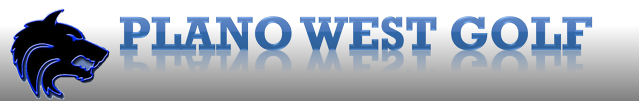 2017 Girls Spring Tournament ScheduleVarsity Tournaments Date:    						Location:	 PISD TournamentsFebruary 14th -	The Golf Club at Twin Creeks - AllenFebruary 28th  - 	Plantation GC - FriscoMarch 14th -		District 6-6A JV District Tournament- The Courses at Watter’s Creek  Note:  All PISD tournaments will begin at 8:00AM.  All participants MUST provide their own transportation to and from golf tournaments, and need to arrive at the course no later than 7:00AM to warm-up for the round and check in with Coach Salinas. All other tournaments Coach Hardison will give instructions at practice on when and where to meet. ****PLEASE NOTE****Plano West Golf Booster Club/Alumni Tournament May 6th – The Golf Club at Twin Creeks 2:00 PM ShotgunFebruary  3rd  & 4th 8 AM – ShotgunVanessa Close InvitationalBridlewood CC -(Flowermound)February 13th 9AM - ShotgunRegional Preview Rolling Hills CC – (Arlington)February 27th    9AM – Shotgun	             Byron Nelson InvitationalTrophy Club CC – Trophy Club March 21st   8AM - Shotgun 	District 6-6A Preview (Top 10)Bridlewood CC -(Flowermound)April 10th- 11th Tee Times – TBADistrict 6-6A TournamentBridlewood CC -(Flowermound)April 24th - 25th Tee Times – TBA UIL Regional TournamentRolling Hills CC – (Arlington)May 15th -16th Tee Times – TBA UIL State TournamentLegacy Hills GC – (Georgetown)